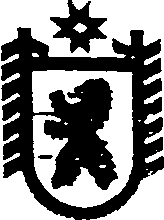 Республика КарелияАДМИНИСТРАЦИЯ СЕГЕЖСКОГО МУНИЦИПАЛЬНОГО РАЙОНАПОСТАНОВЛЕНИЕот  13  октября  2017  года  №  734 СегежаОб отнесении земельного участка с кадастровым номером 10:06:0060401:36 к землям населенных пунктовРассмотрев заявление Гороховой Елены Владимировны от 02 октября 2017 г.          вх. № 1330-Г, в соответствии с частью 1 статьи 83 Земельного кодекса Российской Федерации, частями 4, 12, 12 статьи 14 главы 3 Федерального закона от 21 декабря 2004 г. № 172-ФЗ "О переводе земель или земельных участков из одной категории в другую" администрация Сегежского муниципального района   п о с т а н о в л я е т:Отнести к землям населенных пунктов земельный участок с кадастровым номером 10:06:0060401:36 площадью 1000 кв.м., расположенный по адресу: Республика Карелия, Сегежский район, д. Юркин Наволок.            Глава администрацииСегежского муниципального  района                                                               Ю.В. ШульговичРазослать: в дело, КУМИиЗР - 2, ОСиЖКХ, Управление Росреестра по Республике Карелия - Сегежский отдел, Гороховой Е.В. (г. Сегежа, ул. Мира, д. № 2, кв. № 12), УД.